Kandidatur für den Elternbeirat 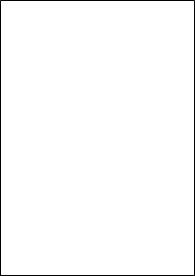 Ihr FotoHiermit bestätige ich meine Kandidatur für den Elternbeirat des Carl-Spitzweg-Gymnasiums für die Amtszeit 2022-2024 und stimme der Veröffentlichung dieser Angaben im Rahmen der Wahl zu.Bitte bis Montag, 30.09.2022 zurück per E-Mail an: kontakt@csg-elternbeirat.infoName, Vorname:Wohnort:Beruf/Tätigkeit:Kinder in folgenden Klassenstufen am CSG:Bemerkungen / Ziele der Arbeit im Elternbeirat / Interessen o.ä.:Datum und Unterschrift